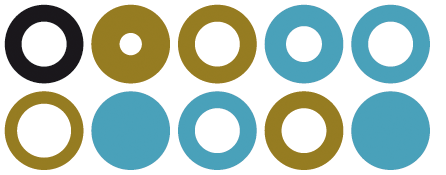 MEMÒRIAPER AL RECONEIXEMENT DE L’EXCEL·LÈNCIA EDUCATIVA  BASAT EN EL MODEL e2cat – 2020Institut Xx YyyyRealitzat  a (població), el dia xx de (mes) de 2020ÍNDEX:Introducció i antecedents	2EIX 1: Lideratge i Estratègia	31.1 LIDERATGE I VALORS	31.2 ESTRATÈGIA	41.3 ESTRUCTURA I ORGANITZACIÓ	51.4 COMUNICACIÓ I TRANSPARÈNCIA	5EIX 2: Persones	82.1 FORMACIÓ I COMPETÈNCIA	82.2 PLANIFICACIÓ I GESTIÓ DE L’EQUIP HUMÀ	82.3 ALINEAMENT I PARTICIPACIÓ	92.4 RECONEIXEMENT	9EIX 3: Recursos	113.1 ECONÒMICS	113.2 EQUIPAMENTS I TECNOLOGIA	113.3 EDIFICI, INFRAESTRUCTURA I SEGURETAT	113.4 INFORMACIÓ I CONEIXEMENT	12EIX 4: Grups d’interès i entorn	144.1 CONTEXT I GRUPS D’INTERÈS	144.2 ALIANCES	144.3 RESPONSABILITAT SOCIAL I AMBIENTAL	144.4 CREATIVITAT I INNOVACIÓ	15EIX 5: ENSENYAMENT I APRENENTATGE	175.1 IDENTIFICACIÓ DE NECESSITATS EDUCATIVES I APRENENTATGE	175.2 DISSENY, INNOVACIÓ I PLANIFICACIÓ EDUCATIVA	175.3 ENSENYAMENT, APRENENTATGE I AVALUACIÓ	175.4 ORIENTACIÓ EDUCATIVA I ACCIÓ TUTORIAL	18EIX 6: RESULTATS	206.1.1 RESULTATS ESTRATÈGICS I D’INNOVACIÓ	206.1.2 RESULTATS DELS PROCESSOS	216.2.1 RESULTATS EN ALUMNAT	226.2.2 RESULTATS AMB LES FAMÍLIES	226.2.3 RESULTATS EN L’EQUIP HUMA DEL CENTRE	226.2.4 RESULTATS SERVEI EDUCATIU: imatge, sostenibilitat, ODS, RSC, estalvi , econòmics, reducció despeses, imatge de centre, altres...	23EIX 6: RESULTATS: ANÀLISI GLOBAL	24APRENENTAGE, MILLORA CONTÍNUA I INNOVACIÓ	24ANNEXOS	25ANNEX 1: Puntuació de l’autoavaluació	25ANNEX 2 Pla de millora del centre	26ANNEX 3	27ANNEX n	27Resultats inicialsEnfoc. 1Enfoc. 2Desp. 1Desp. 2Ava. 1Ava. 2Millores que es proposenResultats inicialsEnfoc. 1Enfoc. 2Desp. 1Desp. 2Ava. 1Ava. 2Millores que es proposenResultats inicialsEnfoc. 1Enfoc. 2Desp, 1Desp, 2Ava. 1Ava. 2Millores que es proposenResultats inicialsEnfoc. 1Enfoc. 2Desp. 1Desp. 2Ava. 1Ava. 2Millores que es proposen6.1 RESULTATS ESTRATÈGIS. INNOVACIÓ I DE PROCESSOS6.2 RESULTATS CLAUANNEXOSANNEX 1: Puntuació de l’autoavaluacióANNEX 2 Pla de millora del centrePLA DE MILLORA DEL CENTRE(Breu descripció de les tres principals accions de millora dutes a terme el darrers cursos i del seu èxit en la implantació)( NOTA: Aquesta relació d’accions del pla de millora ha d’ocupar un màxim de 2 pàgines)PLA DE MILLORA DEL CENTRE(Breu descripció de les tres principals accions de millora que el centre durà a terme en els propers 3 o 4 cursos)NOTA 1: Aquesta relació d’accions del pla de millora ha d’ocupar un màxim de 2 pàgines)NOTA 2: El centre també pot adjuntar, com annexes, els QCI-R i QCI-SiA del seu PE o PdD per evidenciar l’avenç cap a l’excel·lència dels seus resultats. ANNEX 3ANNEX nINFORMACIÓ COMPLEMENTÀRIA I ANNEXOS:Puntuació per eixos i sub-eixos de l’autoavaluació.Estructura organitzativa.Mapa de processos.Llistat de fets clau, fites assolides del centre i d’altres indicadors, si escau.Reptes que es proposa el centre.Tractament dels grups d’interès actuals.Nous segments de la població als qual es vol oferir el servei del centre.Avantatges competitives i factors clau d’èxit amb els que compta el centre.Nous serveis que es proposa oferir el centre.Oferta actual de productes/serveis.D’altres que el centre consideri.A TENIR EN COMPTE:Format: Marges 2 cm, lletra arial 11, interlineat 1,15, DIN A4.Extensió de la memòria: Extensió màxima de fins a 60 fulls.Annexos: Fins a 25 pàgines.Paginació: pàgines numerades indicant el total de pàgines.Presentació de resultats:S’ha de fer una selecció d’aquells indicadors que demostrin que els resultats de les accions desplegades mantenen una tendència positiva almenys al llarg de tres cursos; s’assoleixen els objectius definits, són objecte, dins de l’anàlisi, d’una comparació dins i/o fora del centre. Per últim, cal que els resultats siguin efecte de les causes determinades per les nostres accions.Les gràfiques resulten més fàcils d’interpretar per a un observador extern que les dades d’una taula. En el cas de dades objecte de protecció, es poden presentar en percentatges d’increment respecte d’un any base.Cal assegurar que les dades són consistents, que l’indicador abasta les àrees més importants del centre i estan segmentats per grups d’interès.Hi ha d’haver tendències d’almenys 3 cursos, identificar l’objectiu previst i el resultat assolit, hem de posar les dades amb les que fem benchmarking.Cal que els resultats siguin efecte de les causes determinades per les nostres accions.REQUISITS DEL CONTRAST EXTERN:Cal presentar la sol·licitud, almenys, amb un mes d’antelació a la dat sol·licitada.Haver assolit, almenys, dos cicles de certificació ISO 9001.Haver fet l’autoavaluació i posat en marxa un nou Pla de millores, actuació, estratègic o Projecte de direcció; és a dir la combinació d’un projecte a mig termini per assolir els resultats del Projecte Educatiu del centre (llarg termini).Cal haver obtingut, almenys, +300 en l’autoavaluació.Lliurar la memòria e2cat amb l’evidència d’haver aplicat els requisits del model REDAR en tots els eixos i resultats.El vist i plau del coordinador de qualitat del centre, la validació del coordinador/a de Xarxa corresponent (membres del PQiMC) i l’acceptació de l’entitat acreditadora autoritzada.DESPLEGAMENT DEL PROCÉS:Assignació d’un equip avaluador per part de l’organització acreditadora.Un avaluador sènior EFQM / E2cat.Un equip d’avaluadors júniors amb formació acreditada en el model.Revisió i puntuació de la memòria.Posta en comú de l’equip avaluador.Planificació de la visita al centre.Visita del centre, contrast i lliurament d’informe preliminar.Realització de l’informe final.Reunió de consens.Lliurament de l’informe al centre.Atorgament del certificat corresponent.Il·lustració 1: Model e2cat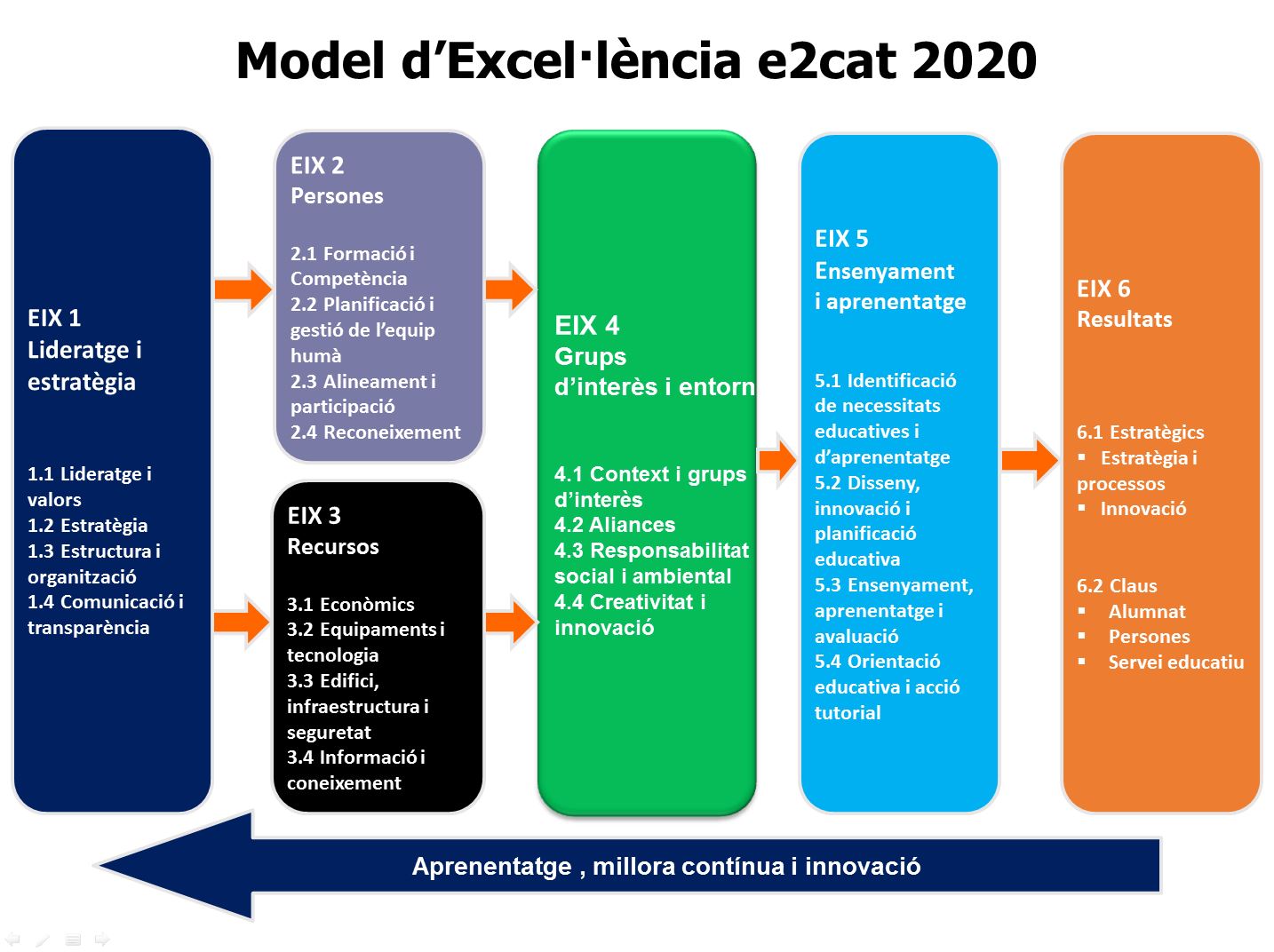 Il·lustració : Lògica REDAR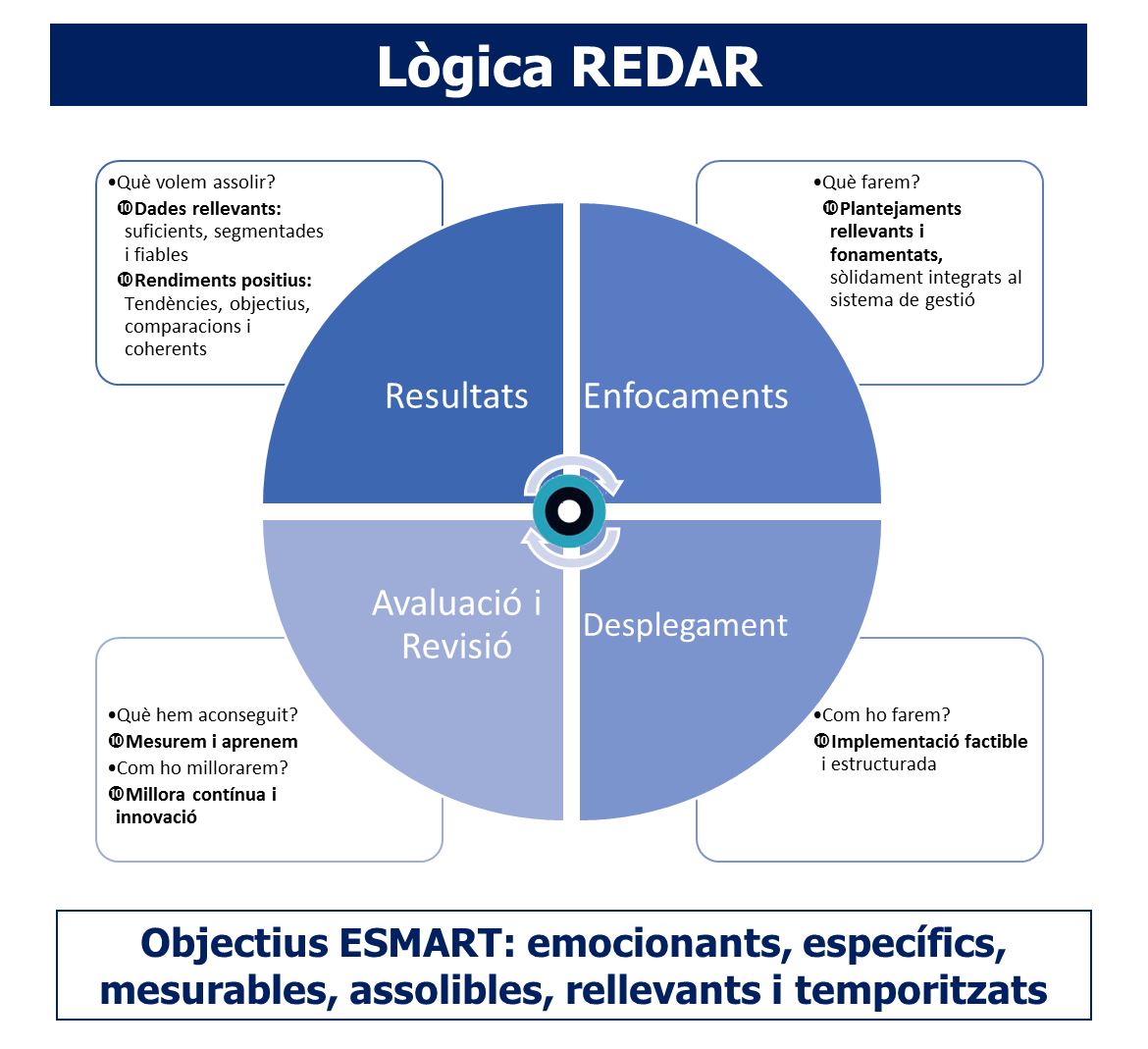 Il·lustració : Principis fonamentals de l'excel·lència en la gestió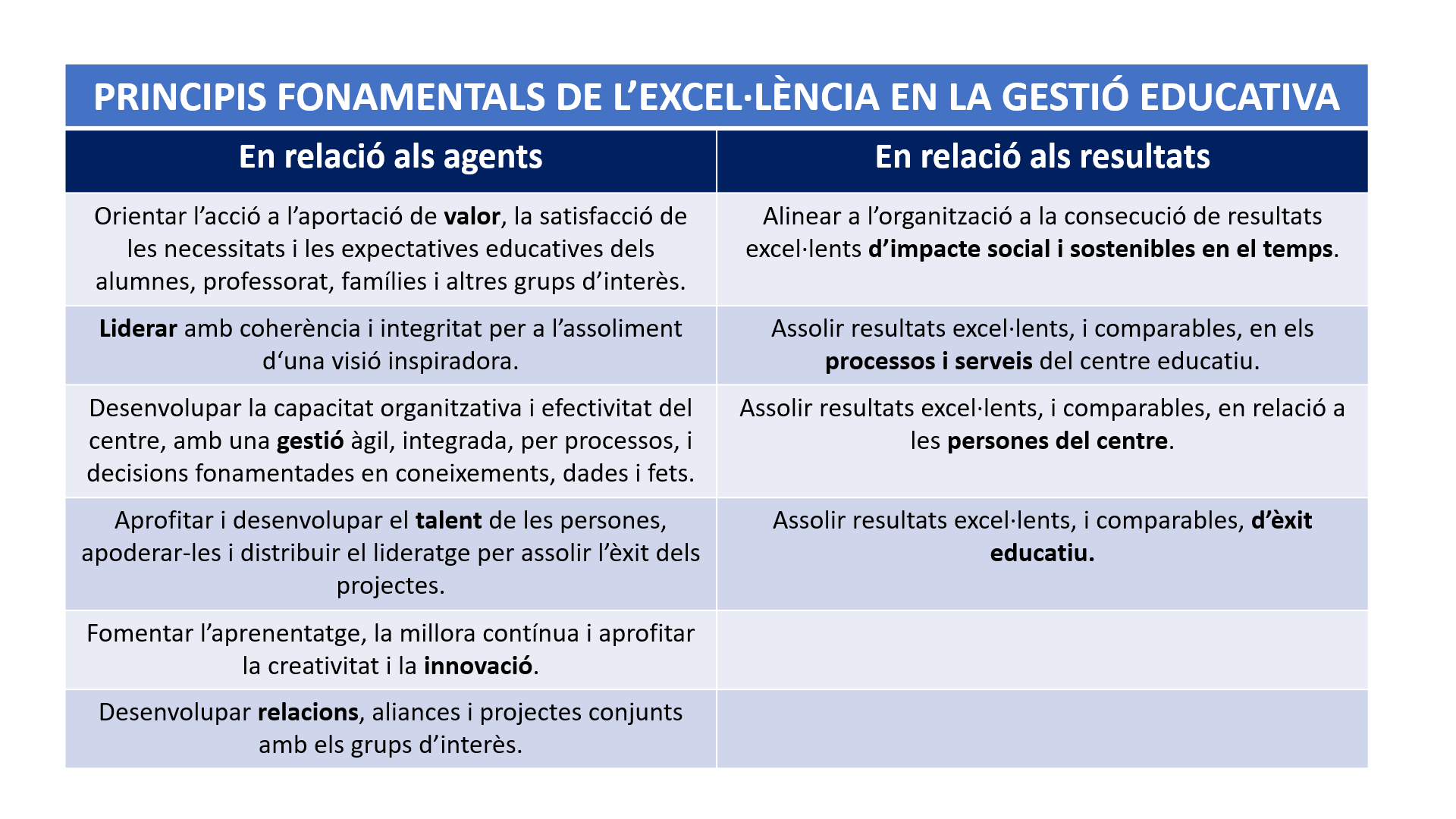 Introducció i antecedentsIntroducció:NomAdreça i àmbit socioeconòmicEstructura i organitzacióEtapes, cursos i activitats que realitza el centrePersones de l’organitzacióPressupost, equipaments significatius i inversionsÀmbit d’actuació i centres de treball, si escauAltresANTECEDENTS EN RELACIÓ A LA QUALITAT I FITES ASSOLIDESHistòriaCamí a la qualitatCamí a l’excel·lènciaCertificacions, premis i reconeixementsSituació actualVisió de futurMISSIÓ, VISIÓ, VALORS I OBJECTIUS ESTRATÈGICSMissió i revisionsValors i com es treballenFactors clau que determinen l’èxit del centreRelació d’objectius Estratègia i accions destacadesExplicar els fets més destacables de la cadena de valor –processos clau d’ensenyament i aprenentatge-Factors clau d’èxit i avantatges diferencials respectes d’altres centresCarta de serveisProcés de revisió, millora i presa de decisionsDESCRIPCIÓ DE L’ORGANITZACIÓ, EL SEU ENTORN I GRUPS D’INTERÈSEstructura organitzativa. Responsabilitats i funcionament. Comunicació interna.Tractament i actuació amb els grups d’interèsAnteriors plans estratègicsAnàlisi i diagnòstic de l’entorn general i específicAlumnat potencial al qual s’adreça el centreIntegració en l’entornResponsabilitat social corporativaResponsabilitat ambientalInteracció municipiInteracció empresesInteracció InstitucionsComunicació amb les partsProjectes compartitsInserció laboralBorsa de treballRadar tecnològicGestió del coneixement i la innovacióAltresEIX 1: Lideratge i Estratègia Lideratge i valorsEstratègiaEstructura i organitzacióComunicació i transparènciaIntroducció:És un espai on cal escriure un fragment introductori a la manera com el centre desplega aquest eix. És important que serveixi per globalitzar i donar un sentit integrador de les polítiques que determina el centre en el desplegament de l’eix.1.1 LIDERATGE I VALORS1.1.1	Enfocament del lideratge i valors1.1.2	Desplegament del lideratge i valors1.1.3	Avaluació i Millores del lideratge i valors1.2 ESTRATÈGIA1.2.1 Enfocament de l’estratègia1.2.2 Desplegament de l’estratègia1.2.3 Avaluació i Millores de l’estratègia1.3 ESTRUCTURA I ORGANITZACIÓ1.3.1  Enfocament de l’estructura i l’organització1.3.2 Desplegament de l’estructura i l’organització1.3.3 Avaluació i Millores de l’estructura i l’organització1.4 COMUNICACIÓ I TRANSPARÈNCIAEnfocament de la comunicació i transparènciaDesplegament de la comunicació i transparènciaAvaluació i Millores de la comunicació i transparènciaEIX 1: Lideratge i Estratègia Resum eix 1PUNTS FORTSÀREES DE MILLORADestacar aquelles àrees de les quals el centre es troba especialment satisfet pel que fa als resultats i evolució. També quan siguin aspectes propis del centre ben dissenyats i amb bons resultats.Aquí farem esment d’aquelles àrees encara no-desplegades o que presenten resultats no-acceptables pel centre. També les àrees que el centre vol impulsar fruit de la seva estratègia.EVIDÈNCIES - Indicadors descriptiusEVIDÈNCIES - Indicadors descriptiusEvidències  subeix 1Posar l’indicador/evidència  i explicar breument què i perquèEs pot indicar amb una GràficaEvidències  subeix 1Posar l’indicador/evidència  i explicar breument què i perquèEs pot indicar amb una GràficaEvidències subeix 2Evidències subeix 2Evidències  subeix 3Evidències  subeix 3Evidències  subeix 4Evidències  subeix 4Altres enfocaments aplicables a aquest eixCom es despleguenQuin resultat obtenenEIX 2: Persones Formació i competènciaPlanificació i gestió de l’equip humàAlineament i participacióReconeixementIntroducció:És un espai on cal escriure un fragment introductori a la manera com el centre desplega aquest eix. És important que serveixi per globalitzar i donar un sentit integrador de les polítiques que determina el centre en el desplegament de l’eix.2.1 FORMACIÓ I COMPETÈNCIA2.1.1 Enfocament2.1.2 Desplegament2.1.3  Avaluació i Millores2.2 PLANIFICACIÓ I GESTIÓ DE L’EQUIP HUMÀ2.2.1 Enfocament2.2.2 Desplegament2.2.3 Avaluació i Millores2.3 ALINEAMENT I PARTICIPACIÓ2.3.1 Enfocament2.3.2 Desplegament2.3.3 Avaluació i Millores2.4 RECONEIXEMENT2.4.1 Enfocament2.4.2 Desplegament2.4.3 Avaluació i MilloresEIX 2: PersonesPUNTS FORTSÀREES DE MILLORADestacar aquelles àrees de les quals el centre es troba especialment satisfet pel que fa als resultats i evolució. També quan siguin aspectes propis del centre ben dissenyats i amb bons resultats.Aquí farem esment d’aquelles àrees encara no-desplegades o que presenten resultats no-acceptables pel centre. També les àrees que el centre vol impulsar fruit de la seva estratègia.EVIDÈNCIES - Indicadors descriptiusEVIDÈNCIES - Indicadors descriptiusEvidències  subeix 1Posar l’indicador/evidència  i explicar breument què i perquèEs pot indicar amb una GràficaEvidències  subeix 1Posar l’indicador/evidència  i explicar breument què i perquèEs pot indicar amb una GràficaEvidències subeix 2Evidències subeix 2Evidències  subeix 3Evidències  subeix 3Evidències  subeix 4Evidències  subeix 4Altres enfocaments aplicables a aquest eixCom es despleguenQuin resultat obtenenEIX 3: RecursosEconòmics Equipaments i tecnologiaEdifici, infraestructura i seguretatInformació i coneixementIntroducció:És un espai on cal escriure un fragment introductori a la manera com el centre desplega aquest eix. És important que serveixi per globalitzar i donar un sentit integrador de les polítiques que determina el centre en el desplegament de l’eix.3.1 ECONÒMICS3.1.1 Enfocament3.1.2 Desplegament3.1.3  Avaluació i Millores 3.2 EQUIPAMENTS I TECNOLOGIA3.2.1 Enfocament3.2.2 Desplegament3.2.3 Avaluació i Millores3.3 EDIFICI, INFRAESTRUCTURA I SEGURETAT3.3.1 enfocament3.3.2 Desplegament3.3.3 Avaluació i Millores3.4 INFORMACIÓ I CONEIXEMENT3.4.1 Enfocament3.4.2 Desplegament3.4.3 Avaluació i MilloresEIX 3: Recursos ResumPUNTS FORTSÀREES DE MILLORADestacar aquelles àrees de les quals el centre es troba especialment satisfet pel que fa als resultats i evolució. També quan siguin aspectes propis del centre ben dissenyats i amb bons resultats.Aquí farem esment d’aquelles àrees encara no-desplegades o que presenten resultats no-acceptables pel centre. També les àrees que el centre vol impulsar fruit de la seva estratègia.EVIDÈNCIES - Indicadors descriptiusEVIDÈNCIES - Indicadors descriptiusEvidències  subeix 1Posar l’indicador/evidència  i explicar breument què i perquèEs pot indicar amb una GràficaEvidències  subeix 1Posar l’indicador/evidència  i explicar breument què i perquèEs pot indicar amb una GràficaEvidències subeix 2Evidències subeix 2Evidències  subeix 3Evidències  subeix 3Evidències  subeix 4Evidències  subeix 4Altres enfocaments aplicables a aquest eixCom es despleguenQuin resultat obtenenEIX 4: Grups d’interès i entornContext i grups d’interèsAliancesResponsabilitat social i ambientalCreativitat i innovacióIntroducció:És un espai on cal escriure un fragment introductori a la manera com el centre desplega aquest eix. És important que serveixi per globalitzar i donar un sentit integrador de les polítiques que determina el centre en el desplegament de l’eix.4.1 CONTEXT I GRUPS D’INTERÈS4.1.1 Enfocament4.1.2 Desplegament4.1.3  Avaluació i Millores4.2 ALIANCES4.2.1 Enfocament4.2.2 Desplegament4.2.3 Avaluació i Millores4.3 RESPONSABILITAT SOCIAL I AMBIENTAL4.3.1 Enfocament4.3.2 Desplegament4.3.3 Avaluació i Millores4.4 CREATIVITAT I INNOVACIÓ4.4.1 Enfocament4.4.2 Desplegament4.4.3 Avaluació i MilloresEIX 4: Grups d’interès i entornPUNTS FORTSÀREES DE MILLORADestacar aquelles àrees de les quals el centre es troba especialment satisfet pel que fa als resultats i evolució. També quan siguin aspectes propis del centre ben dissenyats i amb bons resultats.Aquí farem esment d’aquelles àrees encara no-desplegades o que presenten resultats no-acceptables pel centre. També les àrees que el centre vol impulsar fruit de la seva estratègia.EVIDÈNCIES - Indicadors descriptiusEVIDÈNCIES - Indicadors descriptiusEvidències  subeix 1Posar l’indicador/evidència  i explicar breument què i perquèEs pot indicar amb una GràficaEvidències  subeix 1Posar l’indicador/evidència  i explicar breument què i perquèEs pot indicar amb una GràficaEvidències subeix 2Evidències subeix 2Evidències  subeix 3Evidències  subeix 3Evidències  subeix 4Evidències  subeix 4Altres enfocaments aplicables a aquest eixCom es despleguenQuin resultat obtenenEIX 5: ENSENYAMENT I APRENENTATGE5.1 Identificació de necessitats educatives i d’aprenentatge5.2 Disseny, innovació i planificació educativa5.3 Ensenyament, aprenentatge i avaluació5.4 Orientació educativa i acció tutorialIntroducció:És un espai on cal escriure un fragment introductori a la manera com el centre desplega aquest eix. És important que serveixi per globalitzar i donar un sentit integrador de les polítiques que determina el centre en el desplegament de l’eix.5.1 IDENTIFICACIÓ DE NECESSITATS EDUCATIVES I APRENENTATGE5.1.1 Enfocament5.1.2 Desplegament5.1.3  Avaluació i Millores 5.2 DISSENY, INNOVACIÓ I PLANIFICACIÓ EDUCATIVA5.2.1 Enfocament5.2.2 Desplegament5.2.3 Avaluació i Millores5.3 ENSENYAMENT, APRENENTATGE I AVALUACIÓ5.3.1 Enfocament5.3.2 Desplegament5.3.3 Avaluació i Millores5.4 ORIENTACIÓ EDUCATIVA I ACCIÓ TUTORIAL5.4.1 Enfocament5.4.2 Desplegament5.4.3 Avaluació i MilloresEIX 5: Ensenyament i aprenentatge PUNTS FORTSÀREES DE MILLORADestacar aquelles àrees de les quals el centre es troba especialment satisfet pel que fa als resultats i evolució. També quan siguin aspectes propis del centre ben dissenyats i amb bons resultats.Aquí farem esment d’aquelles àrees encara no-desplegades o que presenten resultats no-acceptables pel centre. També les àrees que el centre vol impulsar fruit de la seva estratègia.EVIDÈNCIES - Indicadors descriptiusEVIDÈNCIES - Indicadors descriptiusEvidències  subeix 1Posar l’indicador/evidència  i explicar breument què i perquèEs pot indicar amb una GràficaEvidències  subeix 1Posar l’indicador/evidència  i explicar breument què i perquèEs pot indicar amb una GràficaEvidències subeix 2Evidències subeix 2Evidències  subeix 3Evidències  subeix 3Evidències  subeix 4Evidències  subeix 4Altres enfocaments aplicables a aquest eixCom es despleguenQuin resultat obtenenEIX 6: RESULTATS6.1 Estratègics i de processos: Estratègia, processos i innovació6.2 Claus: Alumnat, famílies, equip humà i servei educatiu (sostenibilitat, imatge, RSC, econòmics i altres)6.1.1 Introducció als resultats estratègics i d’innovació:Son els resultats dels indicadors del Pla estratègic del centre(entenem que la innovació també és estratègic per al centre)6.1.1 RESULTATS ESTRATÈGICS I D’INNOVACIÓ Indicadors més rellevants, objectius prevists, gràfics comparatius, tendènciesAnàlisi6.1.2 Introducció als resultats dels processos :(Resultats dels processos més rellevants, són els resultats dels indicadors de la fitxa de procés)6.1.2 RESULTATS DELS PROCESSOS Indicadors més rellevants , objectius prevists, gràfics comparatius, tendènciesAnàlisiIntroducció als resultats amb:AlumnatFamíliesEH (Professorat i PAS)Serveis educatiu (sostenibilitat, imatge, RSC, econòmics i altres)6.2.1 RESULTATS EN ALUMNATRENDIMENT (Indicadors, objectius prevists, gràfics comparatius, tendències)Anàlisi (segmentació, comparacions, tendències, causa-efecte)PERCEPCIÓ (Indicadors, objectius prevists, gràfics comparatius, tendències)Anàlisi (segmentació, comparacions, tendències, causa-efecte)6.2.2 RESULTATS AMB LES FAMÍLIESIndicadors més rellevants, objectius prevists, gràfics comparatius, tendènciesAnàlisi (segmentació, comparacions, tendències, causa-efecte)6.2.3 RESULTATS EN L’EQUIP HUMA DEL CENTREIndicadors, objectius prevists, gràfics comparatius, tendènciesAnàlisi (segmentació, comparacions, tendències, causa-efecte)6.2.4 RESULTATS SERVEI EDUCATIU: imatge, sostenibilitat, ODS, RSC, estalvi , econòmics, reducció despeses, imatge de centre, altres...Indicadors, objectius prevists, gràfics comparatius, tendènciesAnàlisi (segmentació, comparacions, tendències, causa-efecte)Altres resultats destacablesSegmentTendènciesObjectiusBenchmarkingRelació causa-efecteEIX 6: RESULTATS: ANÀLISI GLOBALPUNTS FORTSÀREES DE MILLORAAnàlisi global: Tendències, comparacions i relacions causa – efecteAnàlisi global: Tendències, comparacions i relacions causa – efecte(Resum de les qüestions més rellevants dels indicadors en relació al que s’indica al marge)(Resum de les qüestions més rellevants dels indicadors en relació al que s’indica al marge)Nous EnfocamentsNous Enfocaments(Explicar si hi ha algun nou enfocament que esteu aplicant i els resultats són bons però no teniu tendències)(Explicar si hi ha algun nou enfocament que esteu aplicant i els resultats són bons però no teniu tendències)APRENENTAGE, MILLORA CONTÍNUA I INNOVACIÓ( Què s’ha aprés i com seguiu avançant en la millora continua) OPCIONALACCIÓNOM DE L’ACCIÓRESPONSABLE DESCRIPCIÓDATA FINALINDICADORS DE RESULTATSEIX RELACIONAT ACCIÓNOM DE L’ACCIÓRESPONSABLE DESCRIPCIÓDATA FINALINDICADORS DE RESULTATSEIX RELACIONAT 